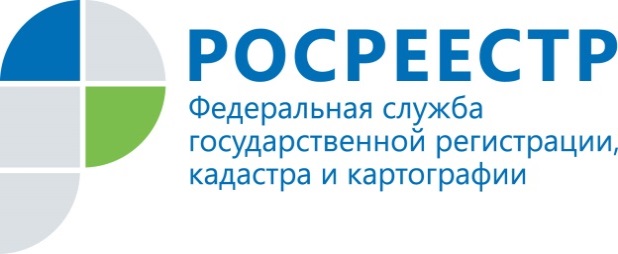 АнонсПрямой эфир о самых значимых изменениях законодательства в сфере недвижимости на телеканале «Татарстан 24» 30 января в 13.30 на телеканале «Татарстан 24»  в прямом эфире состоится программа «Жилищно-коммунальные советы», посвященная главным нововведениям в сфере недвижимости за 2019-й и 2020 годы.Разъяснения по данным законам дадут эксперты Управления Росреестра по Республике Татарстан и Кадастровой палаты по Республике Татарстан. При этом каждый телезритель также может задать волнующий его вопрос. Для этого надо лишь набрать номер телефона горячей линии прямого эфира программы (843) 511-99-66, 8-800-500-32-55.Смотрите программу  с 13:30 до 14:00. Повтор  в 15:30 и 19:30; по субботам – 18:30; по воскресеньям – 13:30.Также напоминаем, что с записями состоявшихся теле- и радиоэфиров можно ознакомиться на официальном сайте Управления Росреестра по Республике Татарстан rosreestr.tatarstan.ru в разделе «Пресс-служба», в социальной группе «ВК» (vk.com/rosreestr16), а также на канале Росреестр Татарстана на youtube.Контакты для СМИПресс-служба Росреестра Татарстана+8 843 255 25 10